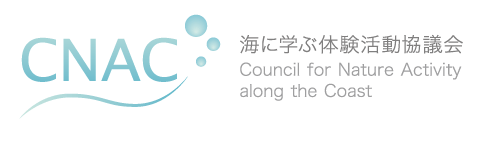 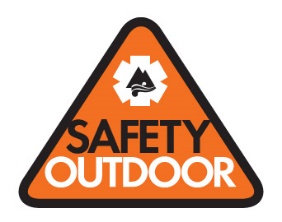 ＣＮＡＣ安全キャンペーン2024　＆Safety Outdoor 2024活動報告シート本シートの「SAFETY OUTDOOR」事務局への提出（可）【以下はＣＮＡＣ内保有情報として管理します】安全小冊子について【配布者】担当者：磯谷　浜男住所：〒○○○－○○○○　　　　　　　神奈川県横浜市・・・・・・・電話番号：○○○―○○○―○○○○ＦＡＸ番号：○○○―○○○―○○○○メールアドレス：info＠aaaa.aa【配布・使用状況】受付時に、参加者全員に配布。冊子を見ながら、危険や安全について、親子で確認ができた。帰宅後、講習で説明できなかったページも読むように指示した。【ご意見・ご要望】安全小冊子は、イラストがあるため、子供達にも分かりやすかったようだ。今回参加できなかった子供達や父兄にも配布したいので、後日申込書を送付予定。また来年も安全講習会を行いたい。【ホームページ等掲載の可否】
「CNAC」ホームページ等への掲載の可否　　　　　　　　　　（可）「SAFETY OUTDOOR」ホームページ等への団体名掲載の可否（可）ご提出はメール・郵送のいずれかでお願いします。メールアドレス：cnac@wave.or.jp　住所：〒105-0001 東京都港区虎ノ門3-1-10 第２虎の門電気ビル４Ｆ一般財団法人みなと総合研究財団内　NPO法人　海に学ぶ体験活動協議会（CNAC）事務局　港／三岡　宛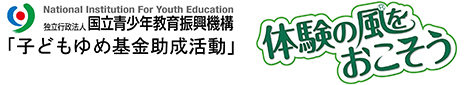 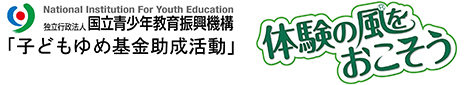 ＣＮＡＣ安全キャンペーン2024　＆Safety Outdoor 2024活動報告シート本シートの「SAFETY OUTDOOR」事務局への提出（可　・　不可）【以下はＣＮＡＣ内保有情報として管理します】安全小冊子について【配布者】担当者：住所：〒電話番号：ＦＡＸ番号：メールアドレス：【配布・使用状況】【ご意見・ご要望】【ホームページ等掲載の可否】
「CNAC」ホームページ等への掲載の可否　　　　　　　　　　（可　・　不可）「SAFETY OUTDOOR」ホームページ等への団体名掲載の可否（可　・　不可）ご提出はメール・郵送のいずれかでお願いします。メールアドレス：cnac@wave.or.jp　住所：〒105-0001 東京都港区虎ノ門3-1-10 第２虎の門電気ビル４Ｆ一般財団法人みなと総合研究財団内　NPO法人　海に学ぶ体験活動協議会（CNAC）事務局　港／三岡　宛団体名　海遊びを楽しむ会（記入者：磯谷　浜男　）活動の内容キャンペーン活動に従事した（スタッフ等）人数　　　　　　　　6名　　キャンペーン活動に参加した人数　　　　　　　　　　　　　　30名　　活動内容場所：神奈川県三浦市　三浦海岸日時：　7月　19日　（月・祝）　9:30～12：00対象学校・団体・グループ名： 浜町子ども会年齢層：小学校1～４年生および父兄活動について：磯の生き物観察会および海辺の安全講習会を実施した。安全小冊子を配布して、海辺の危険やその対応について意見を出し合ってもらった後、溺れたときの対応や救助の呼び方など、指導者によるデモンストレーションも行って、啓発した。写真があれば、添付ねがいます（個人の顔が分からない程度の遠景写真）団体名　（記入者：　　　　　　　　）活動の内容キャンペーン活動に従事した（スタッフ等）人数　　　　　　　　　　名　　キャンペーン活動に参加した人数　　　　　　　　　　　　　　　　　名　　活動内容場所：日時：　　月　　　日　（　　）　　:　　～　　：対象学校・団体・グループ名： 年齢層：活動について：写真があれば、添付ねがいます（個人の顔が分からない程度の遠景写真）